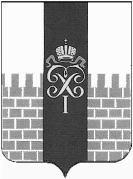 МЕСТНАЯ АДМИНИСТРАЦИЯ МУНИЦИПАЛЬНОГО ОБРАЗОВАНИЯ ГОРОД ПЕТЕРГОФ_____________________________________________________________________________ПОСТАНОВЛЕНИЕ« 22 »  12.  2017 г.	                                                                                                  №  173     О внесении изменений в постановление местной администрации муниципального образования город Петергоф от 30.12.2016г. №154 «Об утверждении ведомственной целевой программы мероприятий, направленной на решение вопроса местного значения «Создание зон отдыха на территории муниципального образования» на 2017 год» (с изменениями от 18.08.2017 г.)В соответствии с Бюджетным кодексом Российской Федерации, Положением о бюджетном процессе в МО г. Петергоф, Постановлением местной администрации муниципального образования город Петергоф  № 150 от 26.09.2013 «Об утверждении  Положения о порядке разработки, реализации и оценки эффективности муниципальных программ и о Порядке разработки и реализации ведомственных целевых программ и планов по непрограммным расходам местного бюджета муниципального образования город Петергоф»  местная администрация муниципального образования город Петергоф   	П О С Т А Н О В Л Я Е Т:Внести изменения в постановление местной администрации муниципального образования город Петергоф от 30.12.2016г. №154 «Об утверждении ведомственной целевой программы мероприятий, направленной на решение вопроса местного значения «Создание зон отдыха на территории муниципального образования» на 2017 год» (с изменениями от 18.08.2017 г.) согласно приложения №1 к настоящему Постановлению.Приложения №№ 3,4,5,6,7 к ведомственной целевой программе (приложение №1 к постановлению) оставить без изменений.Постановление вступает в силу с момента официального опубликования.Контроль над исполнением настоящего постановления оставляю за собой.Глава местной администрациимуниципального образования город Петергоф                              А.В. Шифман Приложение №1 к Постановлению МА МО город Петергоф  от 22.12.2017 г. № 173                                             ВЕДОМСТВЕННАЯ ЦЕЛЕВАЯ   ПРОГРАММАмероприятий, направленной на решение вопроса местного значения «Создание зон отдыха на территории муниципального образования город Петергоф» на 2017 годЦели и задачи программы:- благоустройство территории города Петергофа; - создание благоприятных условий для отдыха жителей.Заказчик программы (ответственный исполнитель):Местная администрация Муниципального образования город ПетергофОтдел городского хозяйства Местной администрации Муниципального образования город Петергоф.Ожидаемые конечные результаты реализации целевой программы: - создание зон отдыха – 4292,12 кв.м.-разработка ПСД – 2 усл.Сроки реализации целевой программы: I-IV кварталы 2017 годаПеречень мероприятий целевой программы, ожидаемые конечные результаты реализации и необходимый объём финансирования:Утверждено                                                                                  Глава МА МО г.Петергоф______________/А.В.Шифман/                                                          « 22 » 12. 2017 г.                                                                        №п/пНаименование мероприятияОжидаемые конечные результатыОжидаемые конечные результатыСрок исполнения мероприятияНеобходимый объём финансирования(тыс.руб.)№п/пНаименование мероприятияЕдиница измеренияКол-воСрок исполнения мероприятияВсего1Создание зоны отдыха на внутридворовой территории, ограниченной улицей Разводная,д.11/50, д.13 и Санкт-Петербургским проспектом,д.52Кв.м.2306,72-4 квартал5154,32Создание зоны отдыха по адресу: ул.Дашкевича,д.9а, лит.АКв.м.1985,422-4 квартал4459,53Разработка ПСД на создание зоны отдыха на внутридворовой территории: сквер между домами №№ 13/1,17/1,17/2 по ул.Юты БондаровскойУсл.12-4 квартал329,94Разработка ПСД на создание зоны отдыха на внутридворовой территории по адресу: ул.Блан-Менильская,д.11, ул.Озерковая,д.55, корп.1,корп.22-4 квартал108,55Восстановительная стоимость зеленых насаждений при создании зоны отдыха на внутридворовой территории, ограниченной улицей Разводная,д.11/50, д.13 и Санкт-Петербургским проспектом,д.52Усл.12-4 квартал300,36Восстановительная стоимость зеленых насаждений при создании зоны отдыха по адресу: ул.Дашкевича,д.9а,лит.АУсл.12-4 квартал417,67Технический надзорУсл.12-4 квартал95,0ИТОГО:10865,1